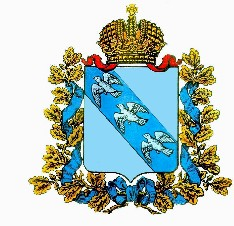 ПРОЕКТАДМИНИСТРАЦИЯИВАНОВСКОГО СЕЛЬСОВЕТА РЫЛЬСКОГО РАЙОНАП О С Т А Н О В Л Е Н И ЕО внесении изменений в постановление Администрации Ивановского сельсовета Рыльского района от 29.01.2020 №21 «Об утверждении Административного регламента Администрации Ивановского сельсовета Рыльского района муниципальной услуги «Предоставление земельных участков, находящихся в муниципальной собственности, расположенных на территории Ивановского сельсовета Рыльского района, отдельным категориям граждан в собственность бесплатно»»В соответствии с Федеральным законом от 27.06.2010 №210-ФЗ «Об организации предоставления государственных и муниципальных услуг», Постановление Правительства РФ от 02.02.2024 N 102 «О внесении изменений в постановление Правительства Российской Федерации от 9 апреля 2022 г. N 629» и постановлением Администрации Ивановского сельсовета Рыльского района от 06.11.2018 №204 «О разработке и утверждении административных регламентов предоставления муниципальных услуг», Администрация Ивановского сельсовета Рыльского района ПОСТАНОВЛЯЕТ:Внести следующие изменения в административный регламент Администрации Ивановского сельсовета Рыльского района предоставления муниципальной услуги «Предоставление земельных участков, находящихся в муниципальной собственности, расположенных на территории Ивановского сельсовета Рыльского района, отдельным категориям граждан в собственность бесплатно», утвержденный постановлением Администрации Ивановского сельсовета Рыльского района от 29.01.2020 №21 (далее – административный регламент):- часть 1.2 административного регламента дополнить абзацами следующего содержания:«В соответствии с постановлением Правительства РФ от 09.04.2022 N 629 «Об особенностях регулирования земельных отношений в Российской Федерации в 2022 - 2024 годах, а также о случаях установления льготной арендной платы по договорам аренды земельных участков, находящихся в федеральной собственности, и размере такой платы» предоставление земельных участков, находящихся в муниципальной собственности, осуществляется с учетом следующих особенностей:- гражданам, жилое помещение которых, принадлежащее им на праве собственности или предоставленное им по договору найма, в результате обстрелов со стороны вооруженных формирований Украины и (или) террористических актов утрачено или признано непригодным для проживания, могут быть в порядке, установленном в соответствии с пунктом 2 статьи 39.19 Земельного кодекса Российской Федерации, предоставлены в собственность бесплатно земельные участки, находящиеся в муниципальной собственности, без учета предусмотренного пунктом 1 статьи 39.19 Земельного кодекса Российской Федерации правила об однократности такого предоставления.».2. Постановление вступает в силу со дня его официального опубликования в установленном порядке.Временно исполняющий обязанностиГлавы Ивановского сельсовета	Рыльского района                                                                         Е.Ю. Морозоваот№307340, Курская область, Рыльский район, с. Ивановское307340, Курская область, Рыльский район, с. Ивановское307340, Курская область, Рыльский район, с. Ивановское307340, Курская область, Рыльский район, с. Ивановское